(2020-2021)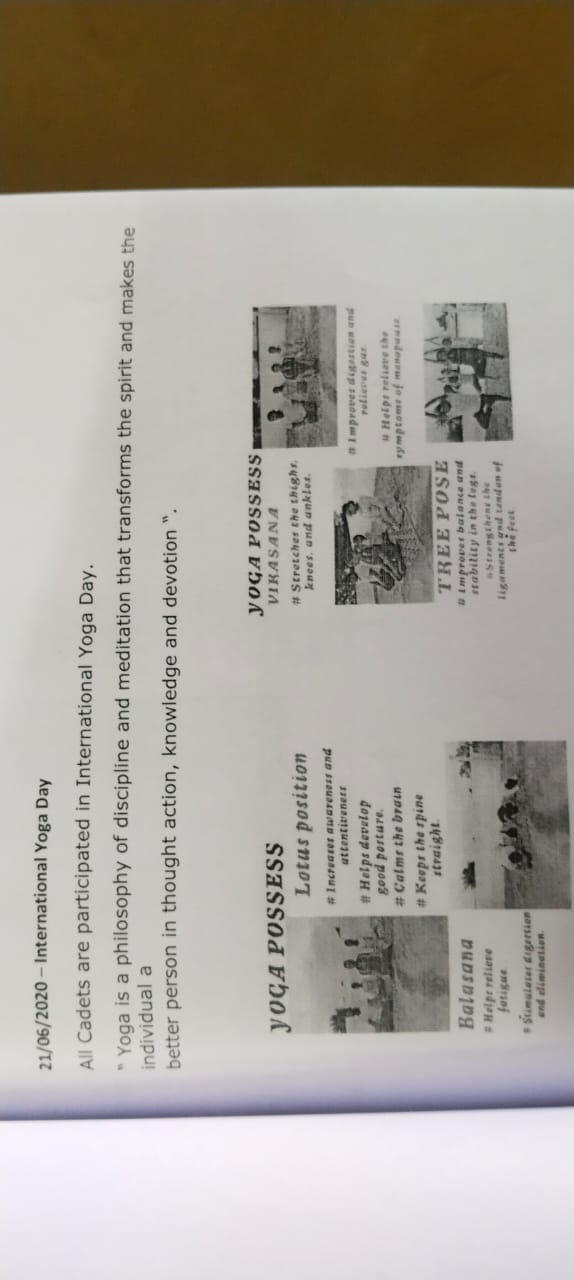 International yoga Day 21-06-2020Cadets are participated in International Yoga Day."Yoga is a philosophy of discipline and meditation that transforms the spirit and makes the individual a better person in thought action, knowledge and devotion ".Tree Plantation (Pakwada)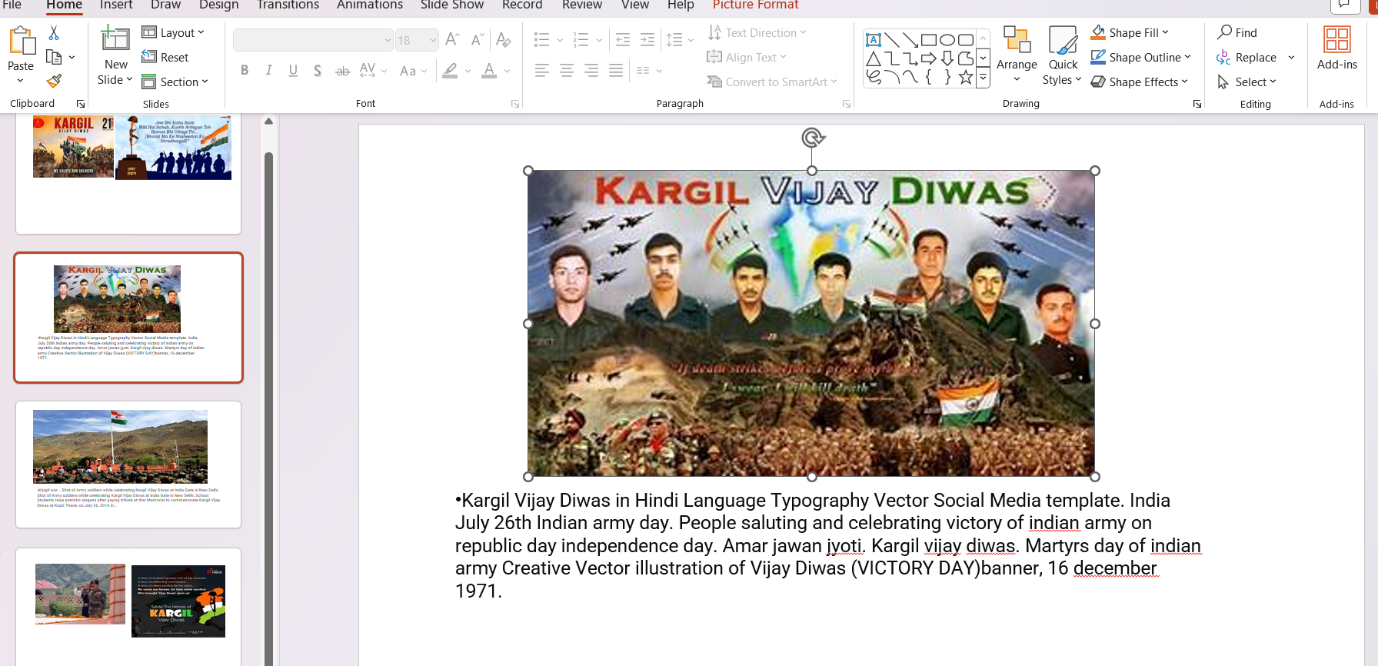 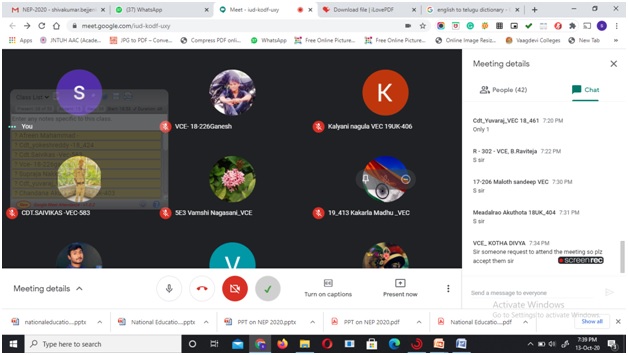 Kargil Vijay DiwasJuly 26 is observed as Kargil Vijay Diwas in the memory of soldiers who sacrificed their life in Kargil war. Cadets are participated in drawing competition which is conducted in online mode by Vaagdevi College of Engineering.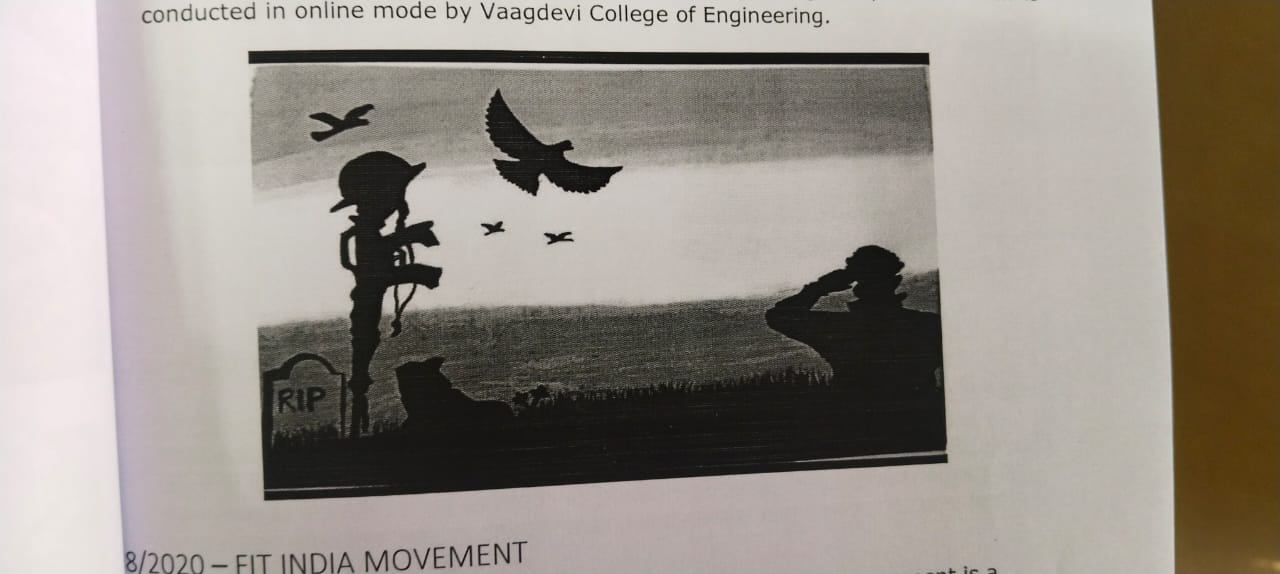 Kargil Vijay Diwas   26-07-2020July 26 is observed as Kargil Vijay Diwas in the memory of soldiers who sacrificed their life in Kargil war. Cadets are participated in drawing competition which is conducted in online mode by Vaagdevi College of Engineering.Physical Activity (24-8-2020)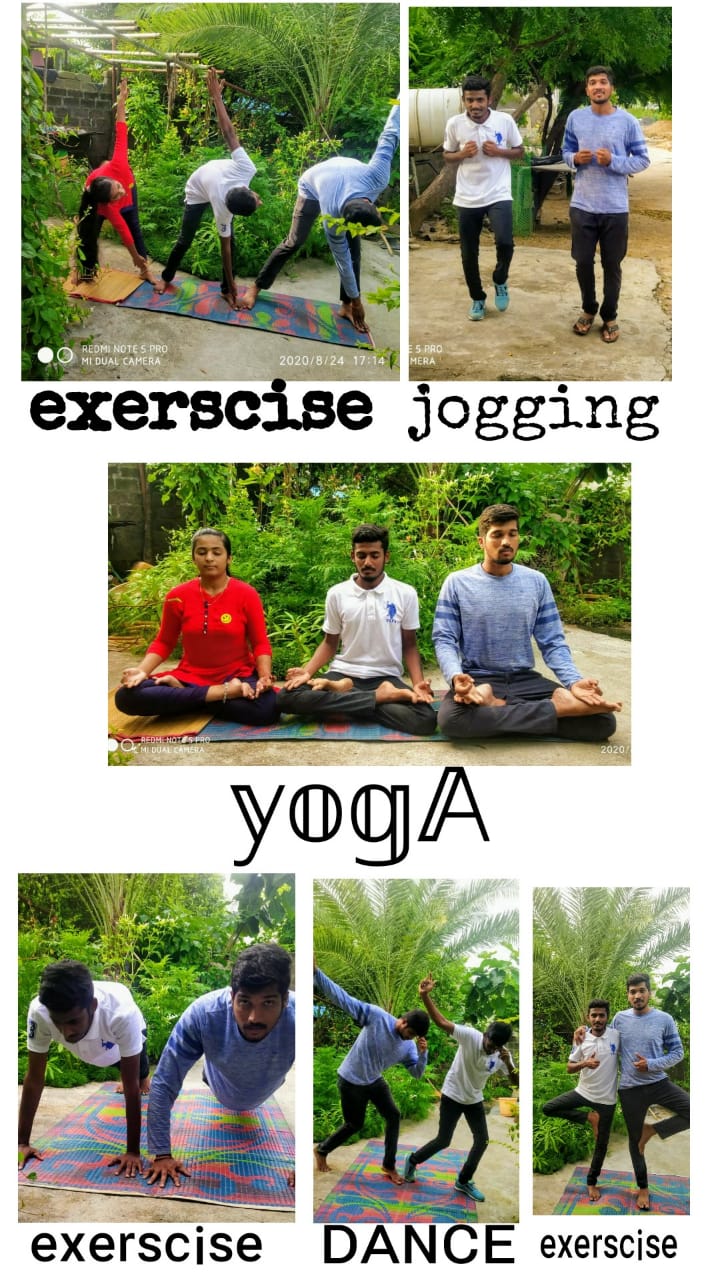 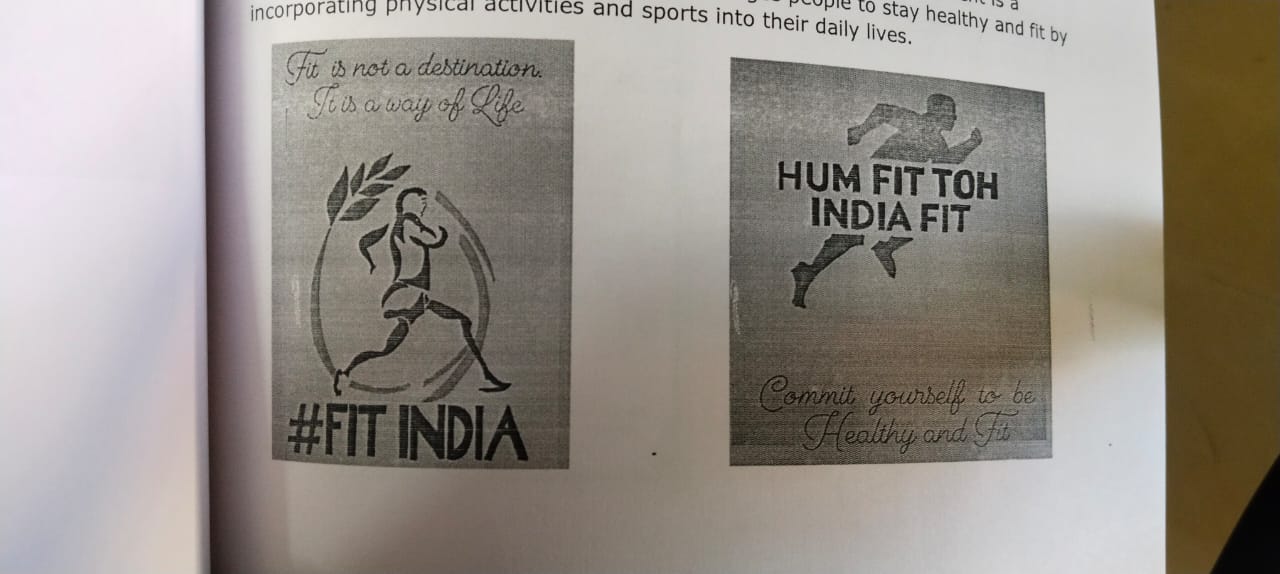 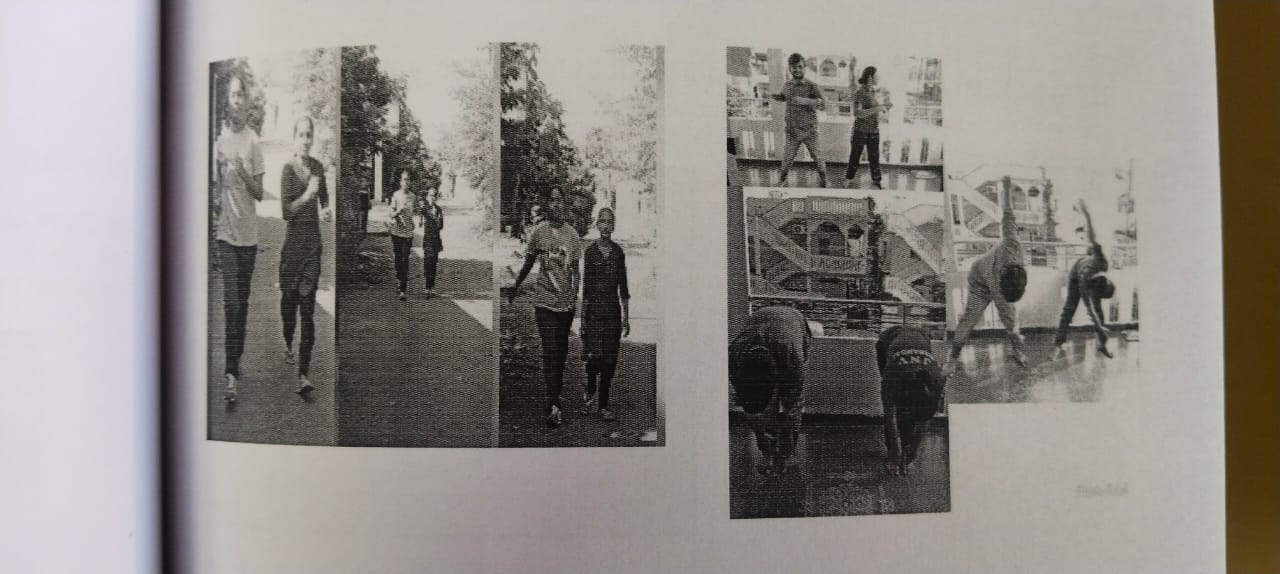 Fit India                      25-08-2020Cadets are participated in fit India movement. The quit India movement is a national wide movement in India that encourages people to stay healthy and fit by Incorporating physical activities and sports into their daily lives.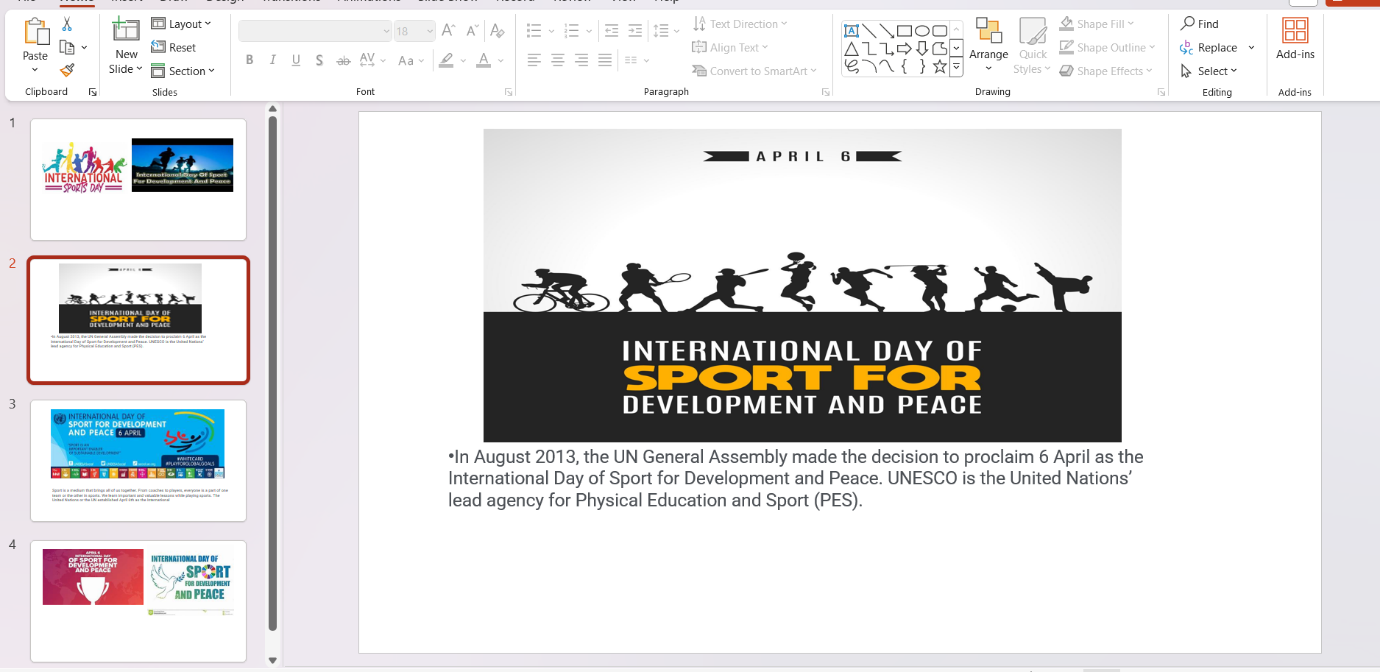 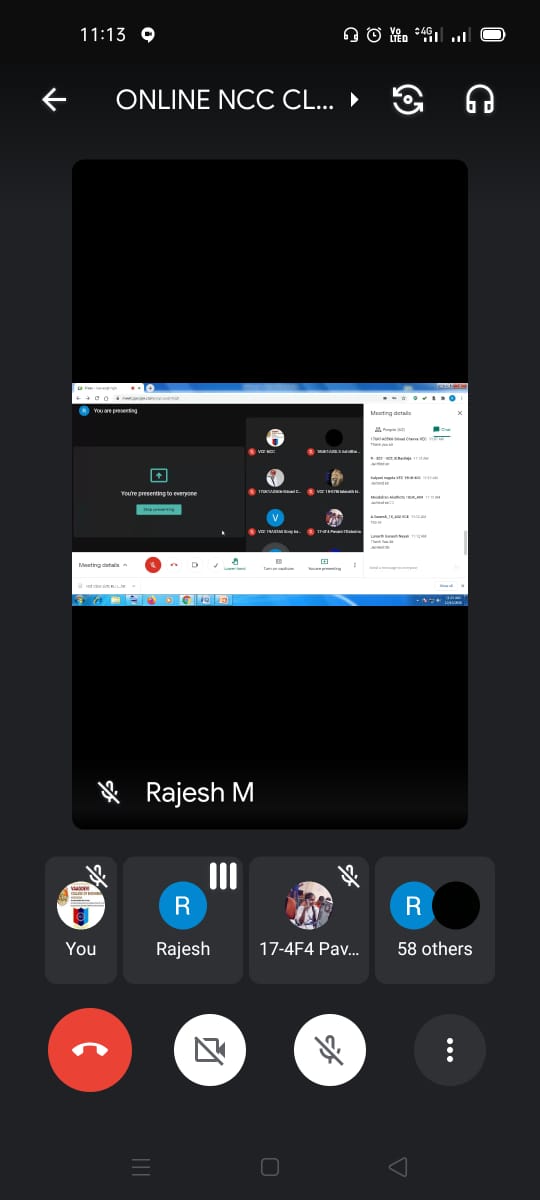 International Sports DayCadets are participated in International Sports Day. The quit India movement is a national wide movement in India that encourages people Regarding International Sports Day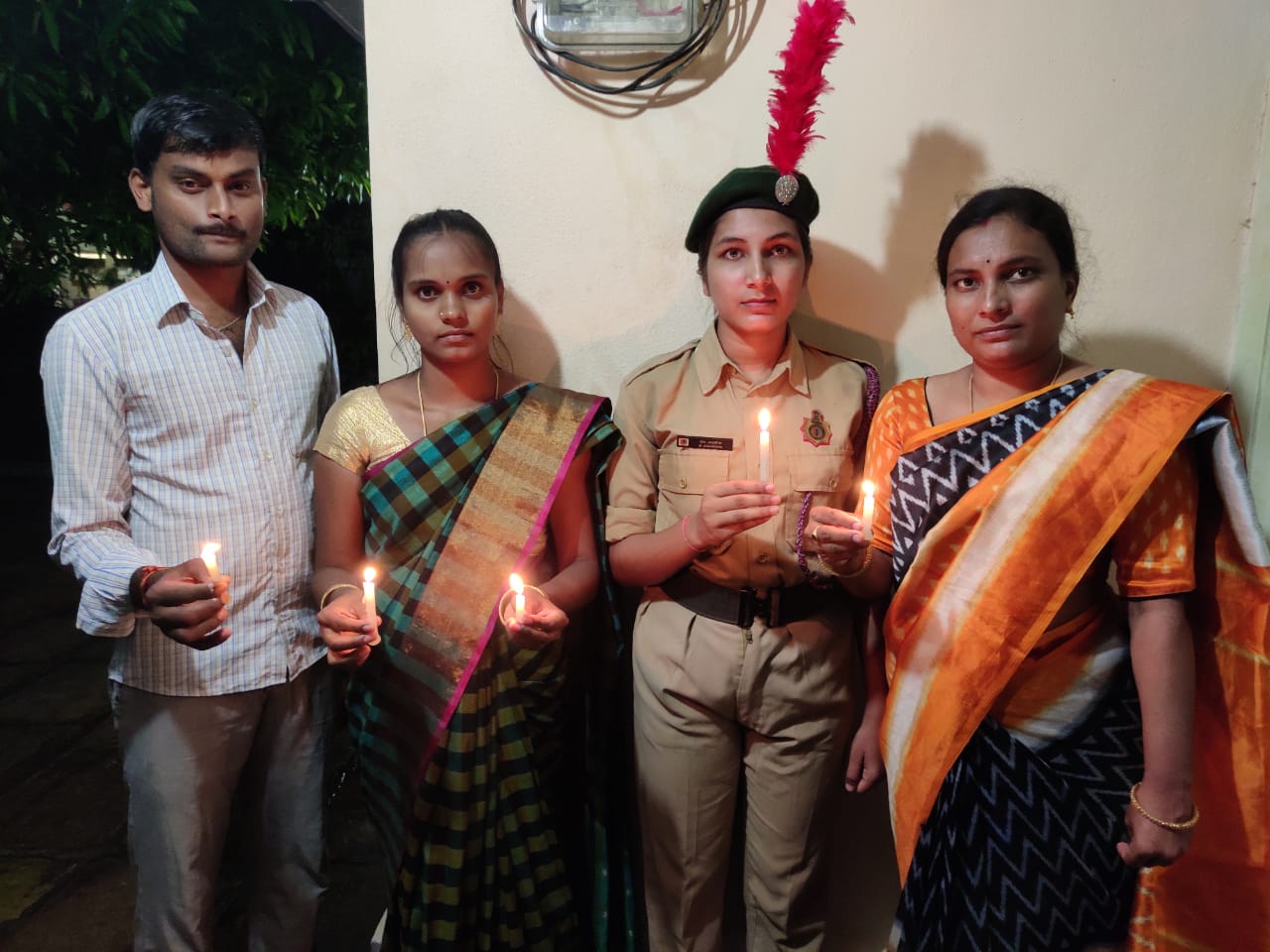 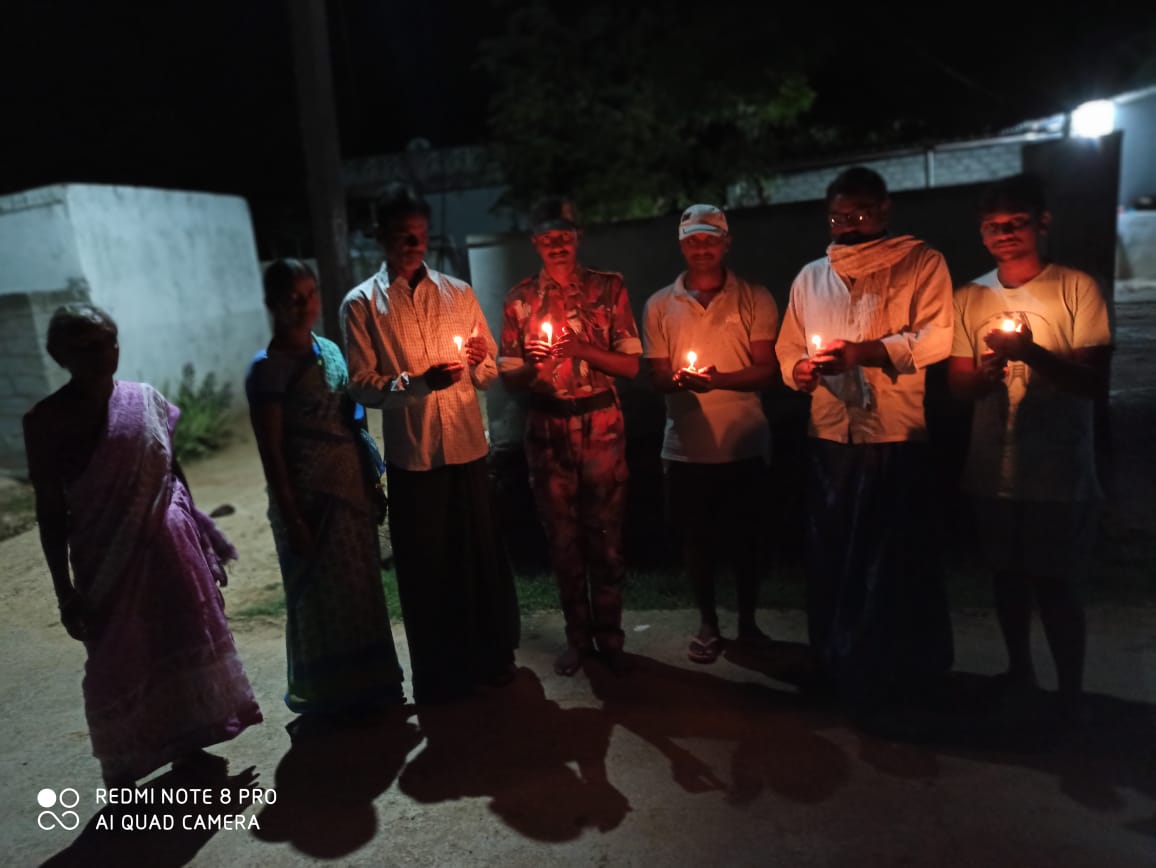 The Kargil War (20-12-2020)Tribute to the Soldier who Sacrificed Their Life for our Nation in the Kargil War, Cadets                                                                      Republic Day (2021)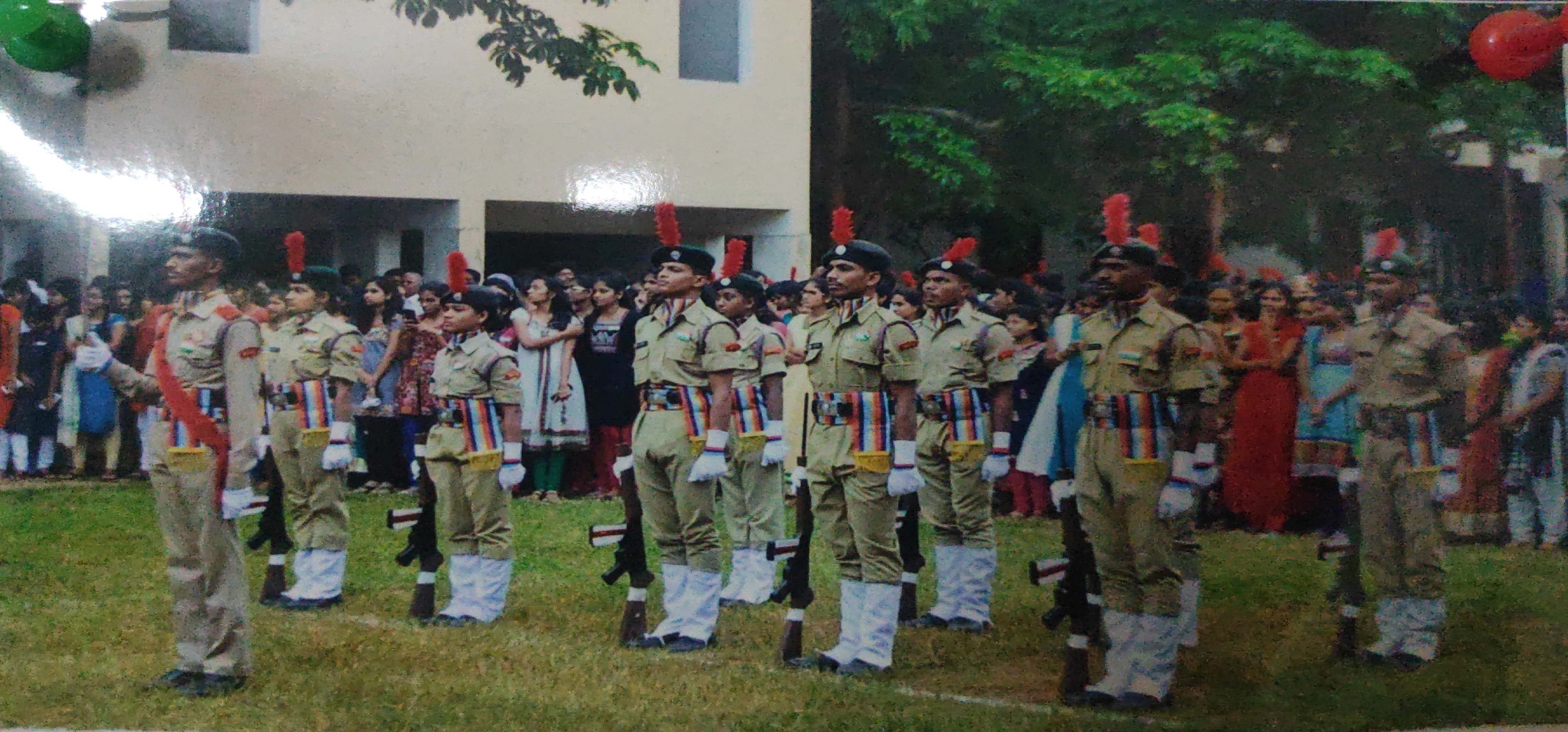 Sl.noActivity /AchievementDateRemark1International yoga Day21-06-202048 Cadets & 1 ANO2Tree Plantation (Pakwada)17-07-202034 Cadets &1 ANO3Kargil Vijay Diwas26-07-202046 Cadets & 1 ANO4Physical Activity24-8-202045 Cadets5Fit India25-08-202050 Cadets & 1 ANO6International Sports Day29-08-202052 Cadets7Tree plantation16-09-202050 Cadets & 1ANO8Vijay Diwas19-09-202046 Cadets9The Kargil War20-12-202040 Cadets10Republic Day Event26-01-202140 Cadets & 1ANO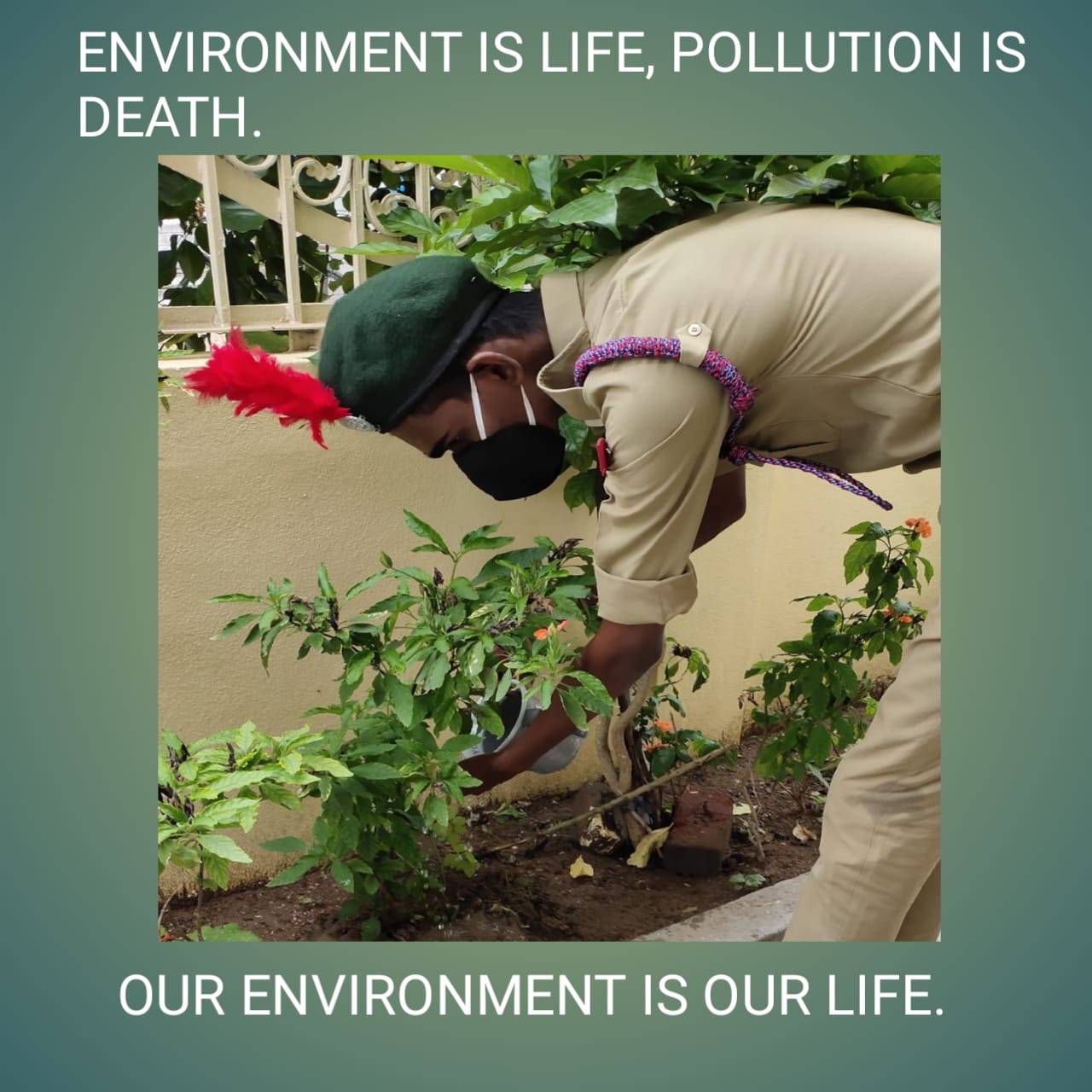 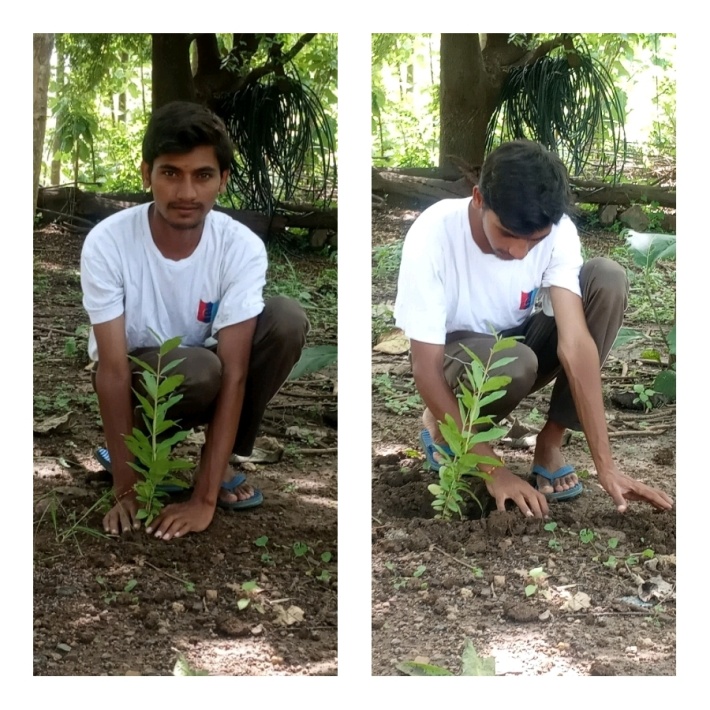 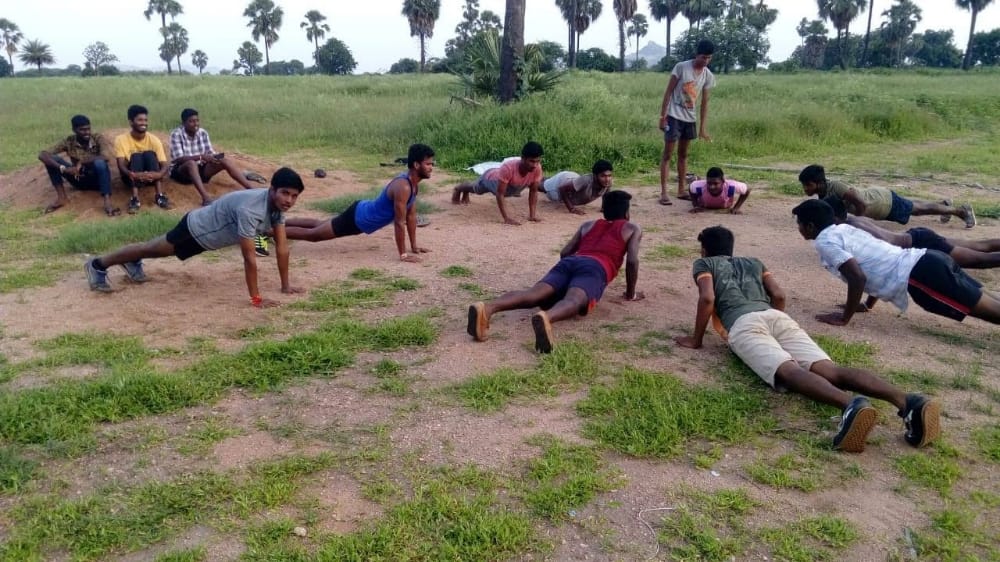 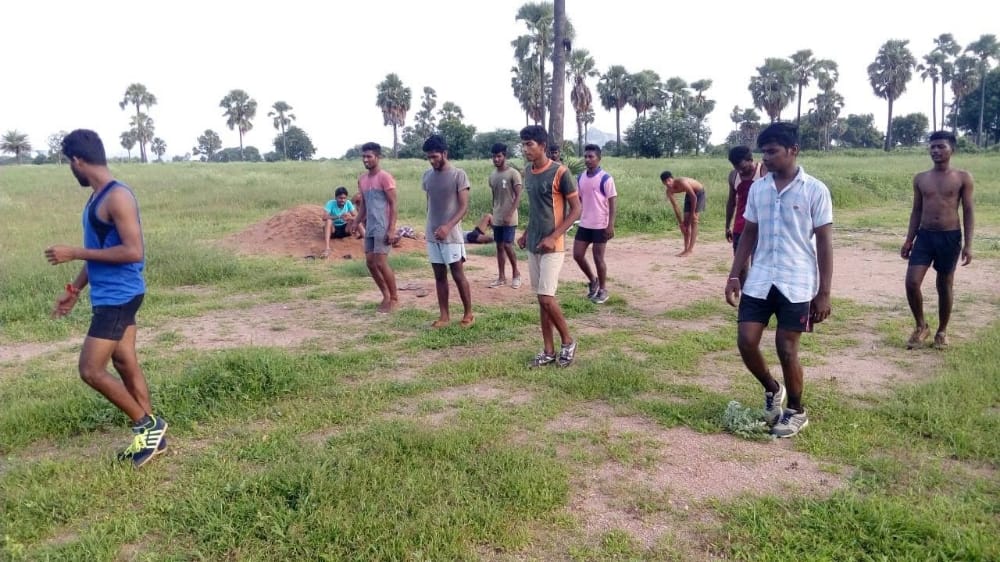 